Gold Sponsors for the 2016 TriNation meeting: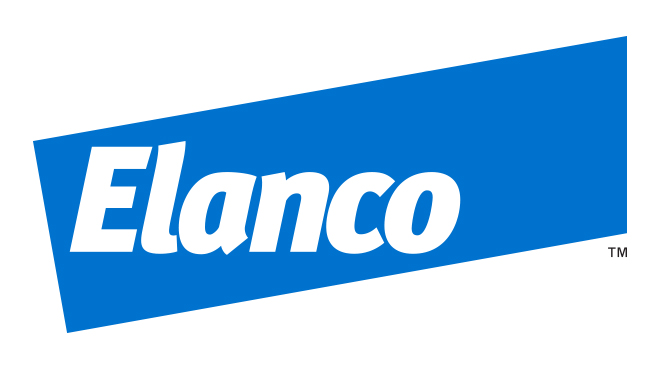 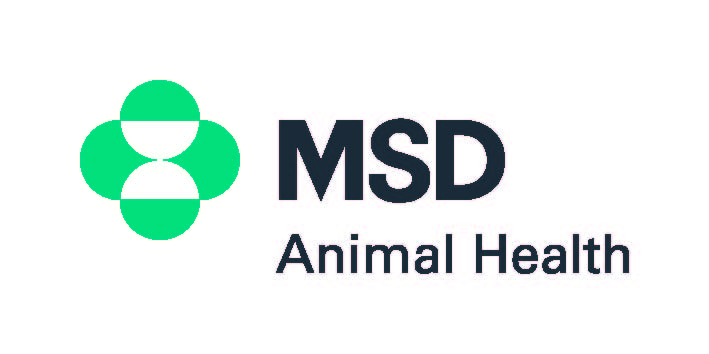 Bronze Sponsor for the 2016 TriNation meeting: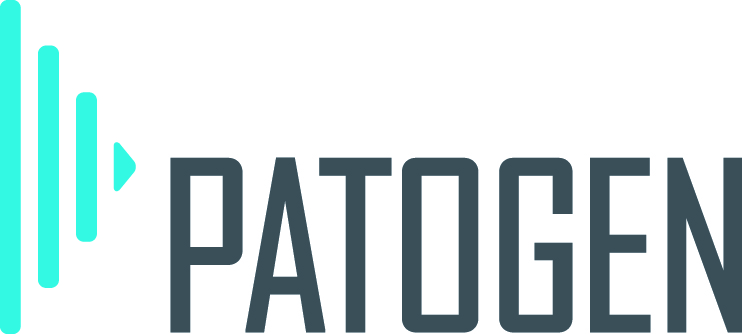 TriNation meeting Aberdeen, October 12th-13th 2016TriNation meeting Aberdeen, October 12th-13th 2016TriNation meeting Aberdeen, October 12th-13th 2016October 12th9.30Registration opens, Coffee & Refreshments10.45-12.00Welcome &Situation updatesChair:  Rob Raynard10.45WelcomeRob Raynard, Marine Scotland Science11.00Update on the situation in ScotlandMarian McLoughlin, Fish Vet Group11.15Update on the situation in IrelandSusie Mitchell,  Vet-Aqua International11.30Update on the situation in NorwayBrit Hjeltnes, NVI11.45Industry update for NorwayMarit Stormoen, Marine Harvest12.00Lunch13.00-17.30PD management and vaccinationChair: Alexander Murray13:00The management of PD in ScotlandAbby Irish, Scottish Salmon Company13.20The management of PD-free zones in NorwayTore Hovland, Patogen13.45The economics of PD managementArnfinn Aunsmo, AquaGen14.15DNA vaccination against SPDV suppression of viremia, protection and individual monitoring  Catherine Collins, Marine Scotland Science14.40Coffee15.10Use of histopathological findings for vaccine efficacy testing in a salmon alphavirus challenge modelJeffrey Wolf,  EPL, Inc.15.35PD DNA vaccine safety and efficacyLisa Phillips, ELANCO16.00Vaccine developments Ingunn Sommerset,  MSD Animal Health16.25Next-Generation salmonid alphavirus vaccine development optionsMia Hikke, MSD Animal Health16.50-17.30Discussion of research needs for industry -  immunology and vaccine developments, strategies for vaccine use, policy and regulatory requirements/obstacles19.30for20.00Conference dinner at Copthorne Hotel, AberdeenOctober 13th8.30-9.30Coffee9.30-12.35 New research IChair: Mona Dverdal Jansen9.30First detection of Piscine reovirus in FranceLaurent Bigarre, Anses9.55Effects of health diet on heart and skeletal muscle pathology and blood chemistry parametersJulia Mullins, Skretting10.20Experimental piscine orthoreovirus infection mediates protection against PDMagnus Vikan Røsæg, Salmar10.45-11.15Coffee and refreshments11.15SAV3 infection and shedding rate is dose dependentSonal Patel, Institute of Marine Research11.45PD effects on digestibilityMagnus Vikan Røsæg, Salmar12.10Salmonid alphavirus 3 (SAV3) recombines in Atlantic salmonElin Petterson, NMBU12.35-13.35LunchNew research IIChair: Catherine Collins13.35Rainbow trout, a risk for PD in Atlantic salmon?Rodrigo Belmonte, MSD Animal Health14.00The occurrence of virus infections in wild salmonids and escaped farmed salmonAbdullah Madhun. Institute of Marine Research14.25In-field PD experiences: results from on-farm interviewsMona Dverdal Jansen, NVI14.50Epidemiological study of CMSJulie Svendsen, NVI15.15-Coffee and departure